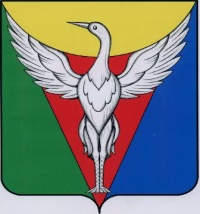 СОВЕТА ДЕПУТАТОВ УЙСКО-ЧЕБАРКУЛЬСКОГО СЕЛЬСКОГО ПОСЕЛЕНИЯОКТЯБРЬСКОГО МУНИЦИПАЛЬНОГО РАЙОНА ЧЕЛЯБИНСКОЙ ОБЛАСТИРЕШЕНИЕ_________________________________________________________________                   от 15.02.2018 г.  № 100Об утверждении  Проекта планировки и межевания территории для размещения линейного объекта : «Реконструкция автомобильной дороги от автомобильной дороги  Подовинное - Каракульское до  п.Берёзовский  Октябрьского муниципального района  Челябинской области»      В соответствии с Федеральным законом от 06.10.2003 №131-ФЗ «Об общих принципах организации местного самоуправления в Российской Федерации», статьей 7 Федерального закона от 29.12.2004 №191-ФЗ «О введении в действие Градостроительного кодекса Российской Федерации», статьями 45, 46 Градостроительного кодекса Российской Федерации, Решением Совета депутатов  Уйско-Чебаркульского сельского поселения № 56 от 04.10.2016г. «О внесении изменений в правила землепользования и застройки Уйско-Чебаркульского сельского поселения», Совет депутатов Уйско-Чебаркульского  сельского поселенияРЕШАЕТ:Утвердить Проект планировки и межевания территории для размещения линейного объекта: «Реконструкция автомобильной дороги от автомобильной дороги Подовинное - Каракульское до  п.Берёзовский  Октябрьского муниципального района  Челябинской области».;Настоящее решение  опубликовать в  средствах массовой  информации  и разместить на официальном сайте администрации Уйско-Чебаркульского сельского поселения Октябрьского муниципального района;Контроль по исполнению настоящего решения оставляю за собой.           Глава Уйско-Чебаркульскогосельского поселения                                                              С.А. Бочкарь